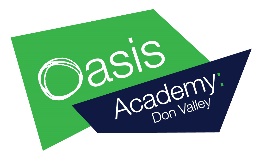 In this pack you will find a number of activities that will help your child practice their 2 times tables in a fun and engaging way. 
Choose an activity from the pack to do each day, alongside an activity from our active learning activity pack and the learning of one of the recommended YouTube videos. The completion of these activities should take 1 week. 
At the end of the week you can test your child on the 2 times tables.	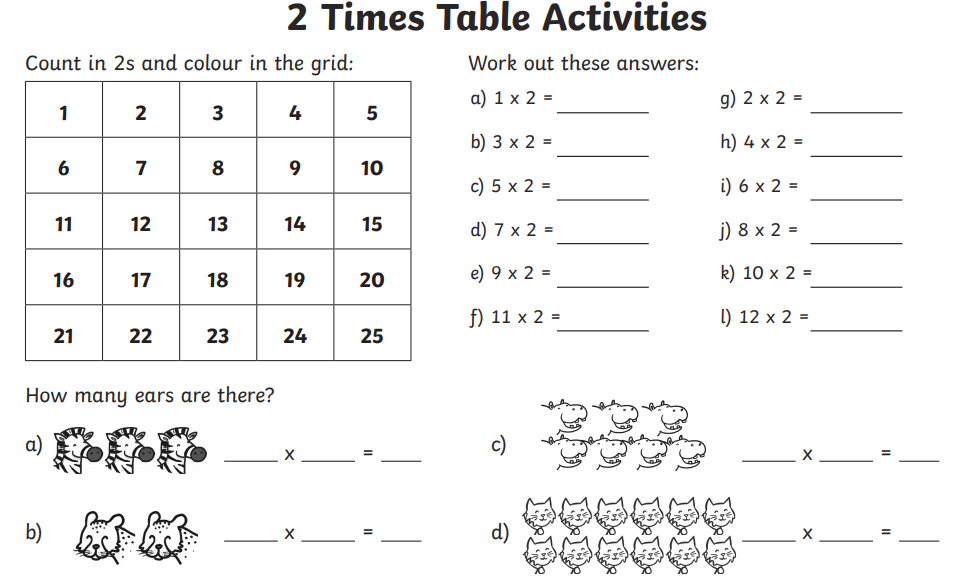 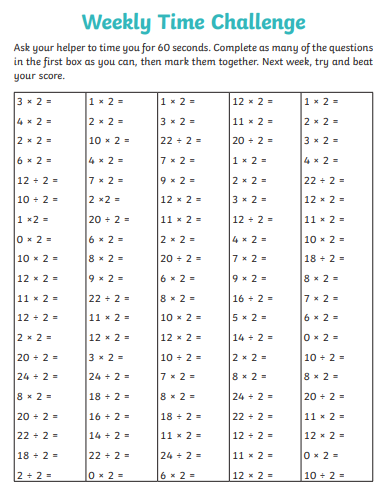 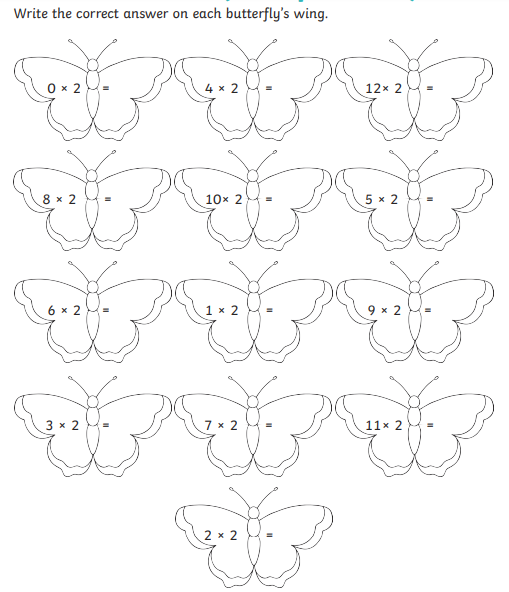 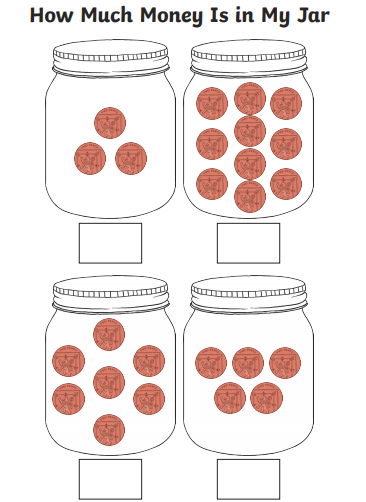 